Bondarenko DmytroExperience:Position applied for: 3rd EngineerDate of birth: 30.08.1987 (age: 30)Citizenship: UkraineResidence permit in Ukraine: NoCountry of residence: UkraineCity of residence: BeryslavPermanent address: 1 R.Luksembourg Street, ap.5Contact Tel. No: +38 (055) 467-52-50 / +38 (099) 717-14-88E-Mail: dimonchik_87@list.ruU.S. visa: NoE.U. visa: NoUkrainian biometric international passport: Not specifiedDate available from: 01.06.2014English knowledge: GoodMinimum salary: 2500 $ per month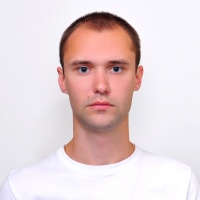 PositionFrom / ToVessel nameVessel typeDWTMEBHPFlagShipownerCrewing3rd Engineer26.08.2012-24.02.2016Symphony 14Anchor Handling Tug330Cummins3600SingaporeArabsREGULUS Ship Services PTE LTD4th Engineer03.08.2013-09.02.2014Leon HercOil Chemical Tanker17568MAN B&M8080LiberiaGreeksLeon Shipping & Trading S.A.4th Engineer11.07.2011-27.01.2012Adriatica KingPassenger Ro-Ro Ship5452FIAT9600LiberianAlbaniansSeastar Shipping L.T.D. Albanian Ferries3rd Engineer06.04.2008-21.12.2008Sevastopol -1Passenger Ship1076Sulzer4800UkraineUkrainiansZ.A.O. TD "Gess & Co"3rd Engineer11.12.2007-25.02.2008Sevastopol -1Passenger Ship1076Sulzer4800UkraineUkrainiansZ.A.O. TD "Gess & Co"Motorman 1st class05.05.2006-05.02.2007Sevastopol - 1Passenger Ship1076Sulzer4800UkraineUkrainiansZ.A.O. TD "Gess & Co"